US Retail Media Ad Spend Will Pass $30 BillionThe forecast: US retail media ad spend will hit $31.49 billion in 2021, up 53.4% over 2020. By 2023, this figure will pass $50 billion, with the vast majority of retail media ad spend coming from ecommerce channels.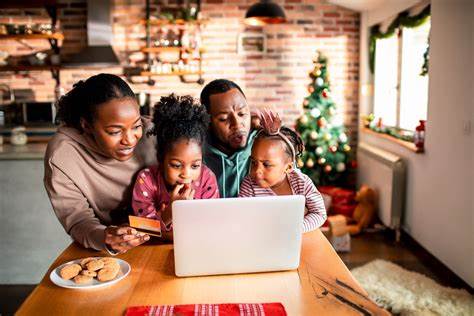 eMarketer 11.17.21https://www.emarketer.com/content/us-retail-media-ad-spend-will-pass-30-billion-first-time-this-year?ecid=NL1001